Refleksjonsark Refleksjonene skal du dele med en kollega ved oppstart av økt 3. Ta med dette arket til denne økta.Økt 1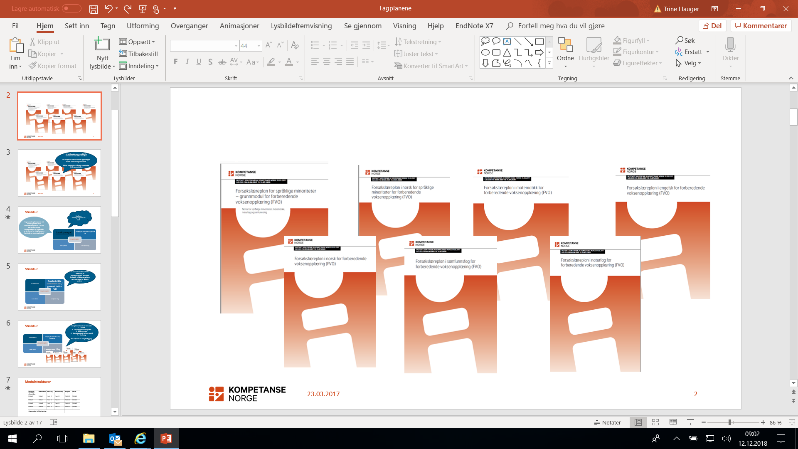 Økt 2 EtterarbeidHva betyr formålsparagrafene for opplæringen i de fagene jeg underviser i?Noter ned stikkord som skal brukes i økt 3:EtterarbeidHva betyr vår felles forståelse av kompetansebegrepet for min opplæring?Noter ned stikkord som skal brukes i økt 3: